World Immunization Week 2020Social Media ToolkitThis is a toolkit created by the Rotavirus Organization of Technical Allies (ROTA), which promotes the use of rotavirus vaccines as part of a comprehensive approach to addressing childhood diarrheal disease. For more information, visit preventrota.org or tag us @ROTACouncil on Twitter.Twitter Handles to TagHashtags to Use#WIW2020#VaccinesWork#Rotavirus#Vaccination#ImmunizationSuggested PostsClick on image to download. Copy and paste messages to share on social media channels.Tweet #1
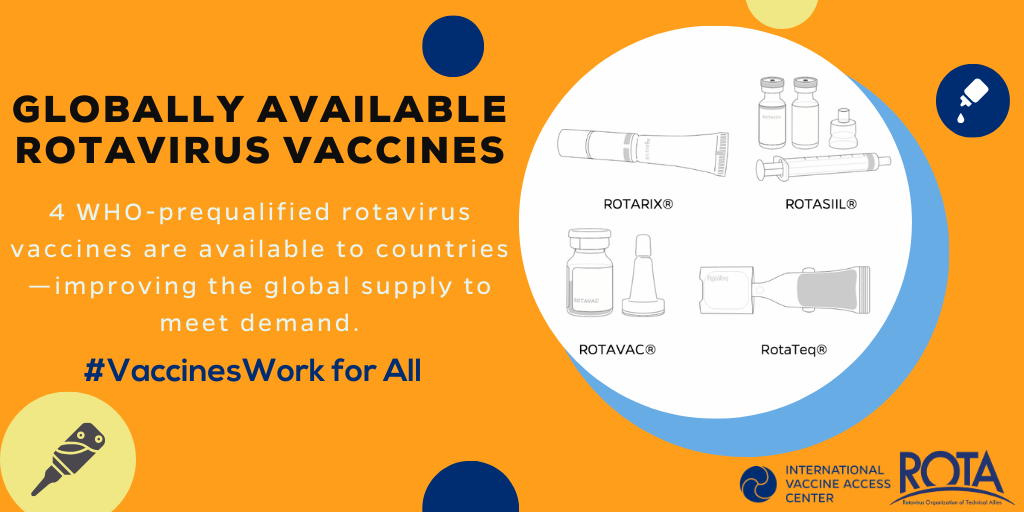 For #WIW2020, we celebrate the power that immunization is having today in some of the world’s resource poor countries. 4 globally available #rotavirus vaccines are helping protect infants worldwide. #VaccinesWork bitly.com/ROTAbriefs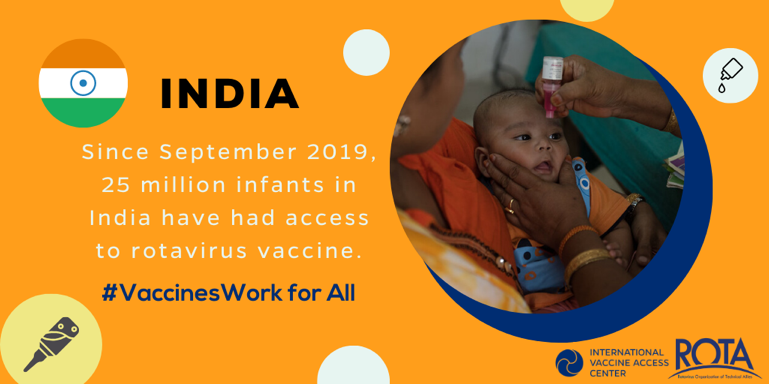 Tweet #2

ICYMI #rotavirus vaccine is now used in all states in #India! Vaccinating children👶🏽 will help reduce child diarrheal deaths. #WIW2020 #VaccinesWork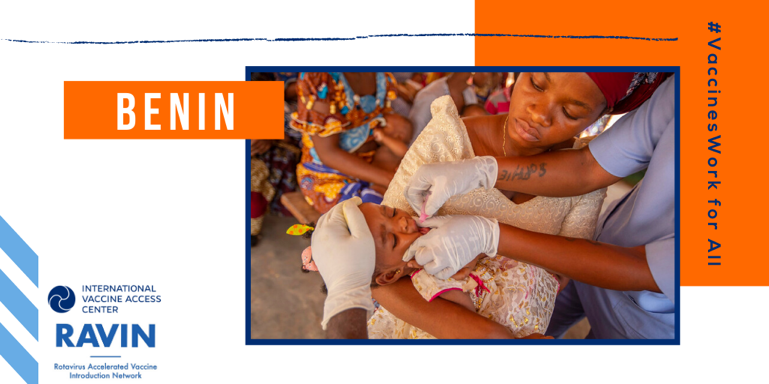 Tweet #3
#DYK Benin has one of the highest #rotavirus mortality rates in the world? Thanks to #ROTAVAC introduction, infants in #Benin are now being protected. #WIW2020 #VaccinesWork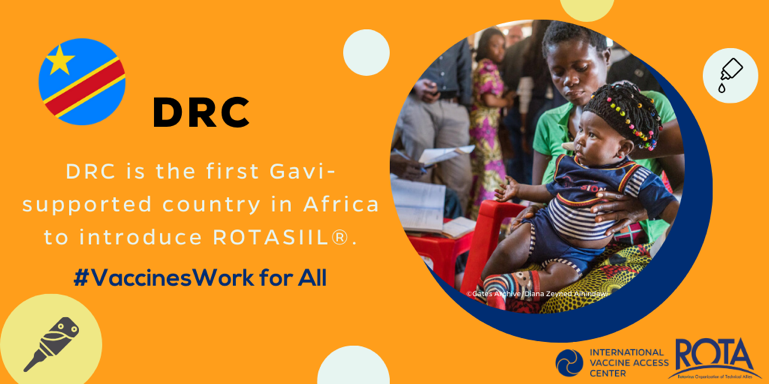 Tweet #4
#TBT to October when #DRC introduced #rotavirus vaccine in its national immunization program! DRC accounted for 7% of all global rotavirus deaths in children <5 #WIW2020 #VaccinesWork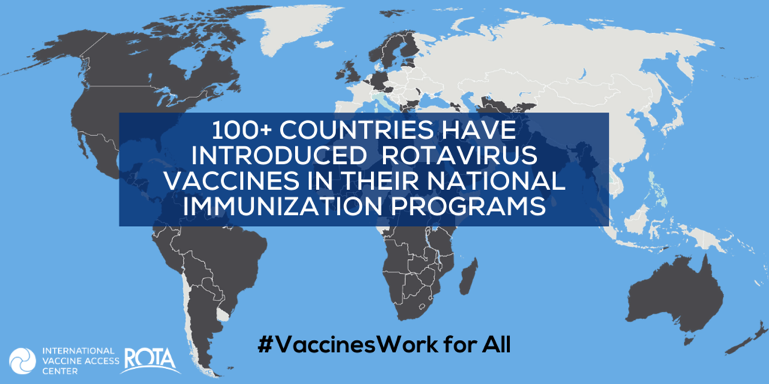 Tweet #5Let’s celebrate some of the countries that have introduced #rotavirus vaccine in the last year on #WIW2020! #VaccinesWork🇦🇱 Albania🇧🇯 Benin🇨🇩 Democratic Republic of Congo🇰🇬 Kyrgyzstan🇲🇲 Myanmar Sweden🇹🇱 Timor-Leste🇹🇲 Turkmenistan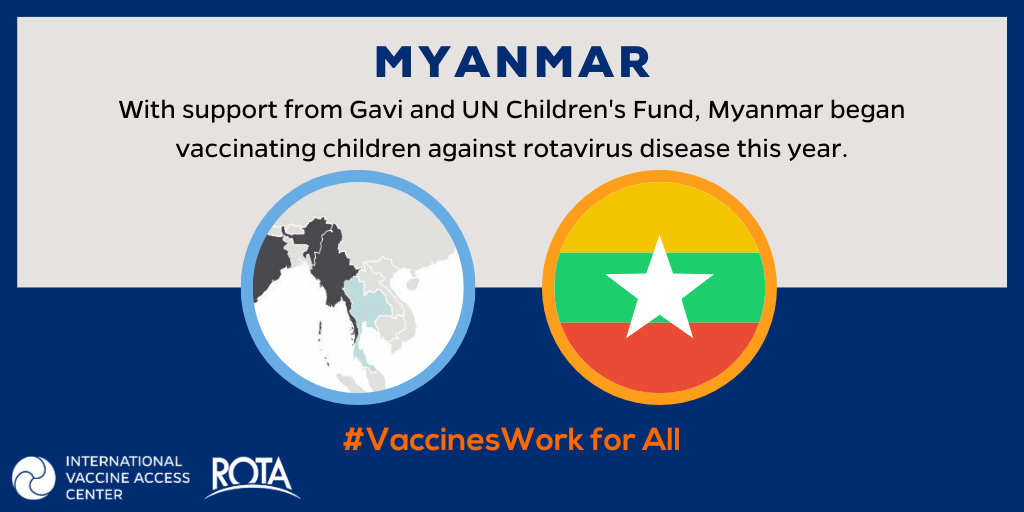 Tweet #6In February, #Myanmar joined the other 100+ countries in introducing #rotavirus vaccine into its national immunization program👏👏👏 #WIW2020 #VaccinesWork bit.ly/2OHCGr2Tweets for RAVIN Benin VideoClick on image to download the video.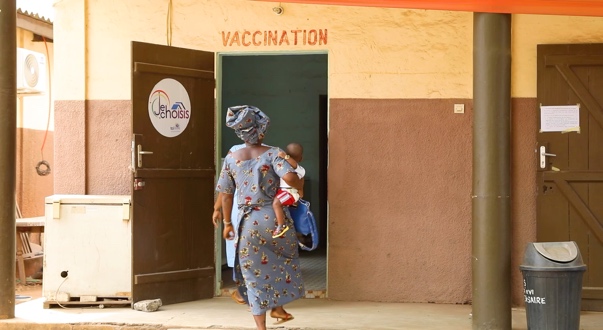 Tweet #7Check out a short film about #ROTAVAC rotavirus vaccine💧 introduction in #Benin🇧🇯 and learn why #rotavirus vaccination is so important! #VaccinesWork #WIW2020 bit.ly/3aAGX7yTweet #8#Benin introduced the #rotavirus vaccine into their national immunization program with support from @IVACtweets, @JSIhealth, and @CDC. Radio stations across the country played this song to convey the importance of rotavirus vaccination! #VaccinesWork #WIW2020Tweet #9For #WIW2020, we celebrate #ROTAVAC rotavirus vaccine introduction in Benin. To launch the #rotavirus vaccine, radio stations across the country played this awesome song #VaccinesWork bit.ly/3aAGX7yTweet #10Listen to this awesome song that was played on radio stations across #Benin to celebrate #rotavirus vaccine introduction! With a #rotavirus mortality rate of 77 deaths per 100,000, infants in Benin are now being protected! #VaccinesWorkCDC@CDCgovDefeatDD@DefeatDDGavi, the Vaccine Alliance@gavi	Johns Hopkins International Vaccine Access Center@IVACtweetsJohn Snow Inc. (JSI) @JSIhealthPATH@PATHtweetsSabin Vaccine Institute@sabinvaccineShot@Life@ShotAtLifeUNICEF@UNICEFWorld Health Organization (WHO)@WHOManufacturers of WHO-prequalified rotavirus vaccinesManufacturers of WHO-prequalified rotavirus vaccinesBharat Biotech (ROTAVAC)@BharatBiotechGlaxoSmithKline (ROTARIX)@GSKMerck & Co. (RotaTeq)@MerckSerum Institute of India (ROTASIIL)@SerumInstIndia